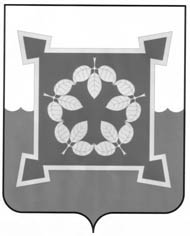 КОНТРОЛЬНО – СЧЁТНЫЙ КОМИТЕТМуниципального образования «Чебаркульский городской округ»Российская Федерация, 456440, город Чебаркуль Челябинской области, ул. Ленина, 13«а».     ИНН 7420009633   ОГРН 1057409510180 e-mail:  ksg@chebarcul.ru« 27» октября  2020 г.		№___ЗАКЛЮЧЕНИЕ по результатам экспертизы проекта решения Собрания депутатов Чебаркульского городского округа «Об утверждении Прогнозного плана приватизации муниципального имущества на 2020 год и основных направлений приватизации муниципального имущества на  2022-2023 годы»Основание для проведения экспертизы: п. 5 ч. 2 ст. 9 Федерального закона от 07.02.2011 № 6-ФЗ «Об общих принципах организации и деятельности контрольно-счетных органов субъектов Российской Федерации и муниципальных образований», п.1.5 ст.4 Положения «О Контрольно-счетном комитете муниципального образования «Чебаркульский городской округ», утверждённого решением Собрания депутатов  от 01.03.2016 г. №87.2. Цель экспертизы: проверка на соответствие положениям федеральных законов, законов Челябинской области, нормативных правовых актов Чебаркульского городского округа, предусматривающих поступление средств, получаемых  местным бюджетом, в соответствии с законодательством РФ.3. Предмет экспертизы: проект решения Собрания депутатов Чебаркульского городского округа «Об утверждении Прогнозного плана приватизации муниципального имущества на 2021 год и основных направлений приватизации муниципального имущества на  2022-2023 годы» (далее проект Решения).Проект муниципального правового акта  направлен в Контрольно-счетный комитет Чебаркульского городского округа сопроводительным письмом Собрания депутатов ЧГО от 22.10.2020 г. №441 с пояснительной запиской за подписью заместителя  главы по имущественным и земельным отношениям, начальника УМС администрации ЧГО.	По результатам экспертизы КСК ЧГО  отмечает и рекомендует:1. Отсутствие в правовой основе проекта Решения  нормативно-правового акта ЧГО, регулирующего отчуждение муниципального имущества.Перечень правовых актов, указанных в преамбуле проекта Решения и  составляющих его правовую основу,  следует дополнить Положением о порядке управления, владения, пользования и распоряжения имуществом, находящимся в собственности Чебаркульского городского округа», утвержденным решением Собрания депутатов ЧГО от 07.06.2011 №213.2.В несоответствие п.5 ст.27 Положения о бюджетном процессе в Чебаркульском городском округе, утвержденного решением Собрания депутатов от 06.09.2016г. №184 наименование прогнозного плана приватизации на очередной финансовый год 2021 год  и плановый период 2022 и 2023 годов в проекте Решения указан как «Прогнозный план приватизации муниципального имущества на 2021 год и основных направлениях приватизации муниципального имущества на 2022-2023 годы».	Наименование плана приватизации следует указать, как предусмотрено п.5 ст.27 Положения о бюджетном процессе в Чебаркульском городском округе.3.Предлагаемый перечень имущества, находящегося в муниципальной собственности, подлежащего приватизации содержит 6 объектов,  сформирован по годам в рамках реализации  преимущественного права выкупа арендуемого субъектами малого и среднего предпринимательства по договорам аренды, в т.ч.:2021 год:2  объекта ориентировочной стоимостью 441,4 тыс.руб.;2022 год:3 объекта ориентировочной стоимостью 1 120,8 тыс.руб.;2023 год:1 объект ориентировочной стоимостью 167,8 тыс.руб.	В несоответствие п.5 ст.27 Положения о бюджетном процессе в Чебаркульском городском округе предусмотренный  проектом Решения перечень имущества, подлежащего приватизации сформирован без учета ранее не реализованных  объектов  муниципальной собственности, подлежащих приватизации. Следовательно, приватизация объектов недвижимости из числа неприватизированных ранее и  не включенных в перечень приватизации в текущем финансовом году может быть признана, необоснованна и не легитимной.	Предлагаемый перечень имущества, находящегося в муниципальной собственности, подлежащего приватизации в 2021 году и плановом периоде 2022 и 2023 годов  следует сформировать с учетом объектов не реализованных ранее.4.Согласно п.2 Прогнозного плана средства, поступившие от приватизации, поступают в бюджет и расходуются согласно решению о бюджете ЧГО.Согласно данным проекта Решения предполагаемые доходы от реализации объектов муниципальной собственности согласно предлагаемому УМС перечню  составят:в 2021 году -256,5 тыс. руб.;в 2022 году -654,85 тыс.руб.;в 2023 году -903,8 тыс.руб.Следует отметить, что первоначальный  предполагаемый доход от приватизации имущества с рассрочкой платежа предусмотрен исходя из дохода начиная с июня месяца года приватизации, обоснования такого расчета в пояснительной записке УМС отсутствуют. Также следует отметить скудность информации изложенной УМС в пояснительной записке. В пояснительной записке отсутствует:-информация о ходе реализации плана приватизации в 2020 году;-сведения об общем  количестве арендуемых объектов муниципальной собственности, возможных включению в план приватизации;-информация об отсутствии задолженности по арендной плате за объекты, включенные в перечень согласно плану приватизации, а также данные по объектам, не реализованным ранее  согласно планам приватизации и  не  включенных в представленный  проект Решения.	КСК ЧГО отмечает отсутствие в табличной части Перечня имущества, подлежащего приватизации кратких характеристик объектов, позволяющих идентифицировать объект.  Доходы от приватизации имущества с учетом ориентировочной стоимости  не реализованного ранее имущества с разбивкой по годам следует предусмотреть в решение Собрания депутатов ЧГО «О бюджете Чебаркульского городского на 2021 год и плановый период 2022  и 2023 годов» в части увеличения доходной части.Вывод: По итогам экспертизы КСК ЧГО  рассмотреть проект Решения   после  доработки и устранения разработчиком замечаний указанных в заключении.Аудитор  КСК                                                                                     Н.М.Лундина«УТВЕРЖДАЮ»Председатель КСК                                                                            Л.Н.БушуеваКОНТРОЛЬНО – СЧЁТНЫЙ КОМИТЕТМуниципального образования«Чебаркульский городской округ»Российская Федерация, 456440, город Чебаркуль Челябинской области, ул. Ленина, 13«а».     ИНН 7420009633   ОГРН 1057409510180 e-mail:  ksg@chebarcul.ru« 26 »  февраля   2019 г.№ _____  ПредседателюСобрания депутатов Чебаркульского городского округаС.М.СтаростинуУважаемый Сергей Михайлович!	Направляем заключение по результатам экспертизы проекта решения Собрания депутатов Чебаркульского городского округа «Об утверждении Прогнозного плана приватизации муниципального имущества на 2019 год и основных направлений приватизации муниципального имущества на  2020-2021 годы», проведенной на основании п. 5 ч. 2 ст. 9 Федерального закона от 07.02.2011 № 6-ФЗ «Об общих принципах организации и деятельности контрольно-счетных органов субъектов Российской Федерации и муниципальных образований», п.1.4 ст.4 Положения «О Контрольно-счетном комитете муниципального образования «Чебаркульский городской округ», утверждено решением Собрания депутатов  от 01.03.2016 г. №87.Председатель Контрольно-счетногокомитета                                                                                           Л.Н.Бушуева